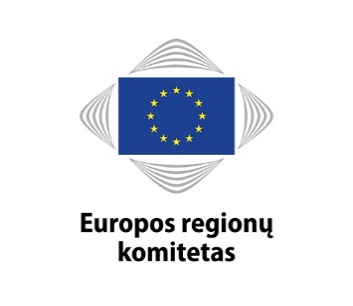 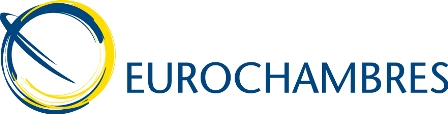 Pranešimas spaudaiCoR/19/HGL06.mt
2019 m. balandžio 9 d., BriuselisEuropos regionų komitetas ir „EUROCHAMBRES“ bendromis jėgomis sieks užtikrinti darbo vietų kūrimą ir ekonomikos augimą visoje ESEuropos regionų komitetas (RK) ir Europos prekybos rūmų asociacija („EUROCHAMBRES“) susitarė dėl naujo veiksmų plano bendradarbiavimui svarbiausiose srityse atnaujinti, siekiant gerinti verslo sąlygas ir regionų ekonominį vystymąsi.Veiksmų plane, kurį Briuselyje bendrai pasirašė Europos regionų komiteto pirmininkas Karl-Heinz Lambertz ir „EUROCHAMBRES“ pirmininkas Christoph Leitl, nustatytos 2019–2022 m. bendradarbiavimo sritys, kuriomis siekiama spręsti jaunimo nedarbo ir įgūdžių pasiūlos ir paklausos neatitikties problemą, skatinti verslumą, stiprinti sanglaudą ir didinti pramonės konkurencingumą.Pasirašydamas Veiksmų planą „EUROCHAMBRES“ pirmininkas Christoph Leitl pastebėjo: „EUROCHAMBRES“ ir Europos regionų komitetas yra stiprūs tiek, kiek stiprūs jų tinklai. Vietos prekybos ir pramonės rūmai ir regionų valdžios institucijos atlieka pagrindinį vaidmenį užtikrinant Europos socialinę ir ekonominę pažangą vietos lygmeniu. Mūsų tinklams bendradarbiaujant galėsime pasiekti dar geresnių rezultatų. Mūsų bendras Veiksmų planas suteikia vertingą pagrindą stiprinti tokį bendradarbiavimą ir taip skatinti regionų ir Europos ekonomikos augimą.“RK pirmininkas Karl-Heinz Lambertz pažymėjo: „Tik bendradarbiaujant, sudarant partnerystes ir dirbant vietoje tarpvalstybiniu lygmeniu ES gali kurti darbo vietas, skatinti augimą, išspręsti nelygybės klausimą ir užtikrinti, kad niekas neliktų nuošalyje. Atnaujinta partnerystė su „EUROCHAMBRES“ padės suburti verslo įmones ir regionų valdžios institucijas iš visos ES, todėl galėsime dalytis žiniomis, patirtimi ir gebėjimais, siekiant gerinti ES veiksmingumą ir skatinti regionines investicijas.“2019–2022 m. RK ir „EUROCHAMBRES“ veiksmų plane numatytos šios bendradarbiavimo sritys, kurios bus reguliariai peržiūrimos įgyvendinimo laikotarpiu:Tvirtesnis bendradarbiavimas ES teisėkūros srityje keičiantis pozicijos dokumentais ir tyrimais;Jaunimo nedarbo ir įgūdžių pasiūlos ir paklausos neatitikties problemos sprendimas keičiantis inovatyvia ir geriausia praktika;Verslumo ir MVĮ politikos skatinimas, remiant „Erasmus“ jauniems verslininkams (EYE) programą ir Europos verslių regionų (VER) tinklą;Geresnio ES reglamentavimo ir subsidiarumo skatinimas pasitelkus Teritorinio poveikio vertinimus ir Regioninių centrų (RegHub) iniciatyvą; Bendradarbiavimo kaimynystės priemonėje dalyvaujančiose šalyse rėmimas vykdant jaunųjų verslininkų Viduržemio jūros regiono šalyse partnerėse iniciatyvą ir skleidžiant informaciją apie galimybes gauti finansavimą vietos ir regionų valdžios institucijoms;ES sanglaudos politikos stiprinimas dalyvaujant iniciatyvoje #CohesionAlliance;Teritorinio atsparumo stiprinimas atliekant bendrą analitinį darbą dėl būsimų ES 27 ir JK prekybos santykių, regionų pramonės konkurencingumo ir salų ekonominio, socialinio ir teritorinio vystymosi dalyvaujant tinklo INSULEUR veikloje.Asmenys ryšiams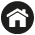 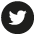 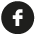 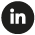 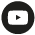 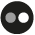 Europos regionų komitetasEuropos regionų komitetas yra visų 28 ES valstybių narių regionų ir vietos atstovų asamblėja. Komiteto, kuris buvo įsteigtas 1994 m. pasirašius Mastrichto sutartį, misija – įtraukti regionų ir vietos valdžios institucijas į ES sprendimų priėmimo procesą ir informuoti jas apie ES politiką. Europos Parlamentas, Taryba ir Europos Komisija konsultuojasi su Komitetu dėl regionams ir miestams aktualios politikos. Visi 350 Europos regionų komiteto narių ir 350 pakaitinių narių, norėdami jais tapti, turi turėti savo regiono ar miesto rinkėjų mandatą arba būti politiškai atskaitingi išrinktai asamblėjai. Daugiau informacijos apie savo nacionalinę delegaciją rasite čia. Jūsų asmens duomenys bus apdorojami laikantis Reglamente (EB) Nr. 45/2001 dėl asmenų apsaugos ES institucijoms ir įstaigoms tvarkant asmens duomenis nustatytų reikalavimų. Pateikę prašymą galite pasitikrinti savo asmens duomenis ir ištaisyti netikslius ar neišsamius asmens duomenis, arba paprašyti, kad Jūsų duomenys būtų pašalinti iš mūsų adresatų sąrašo. Visais su Jūsų asmens duomenų tvarkymu susijusiais klausimais galite kreiptis į PresseCdr@cor.europa.eu. Taip pat galite e. laišku kreiptis į RK duomenų apsaugos pareigūną data.protection@cor.europa.eu. Dėl savo asmens duomenų tvarkymo visada galite kreiptis į Europos duomenų apsaugos priežiūros pareigūną www.edps.europa.eu/EDPSWEB/..